Liebe KollegInnen,Das Gymnasium André Chavanne, Gewinner von der Edition 2018, ist sehr glücklich, Ihnen mitzuteilen, dass die nächsten Männer Basketballmeisterschaften für die Sekundarstufe II am Freitag, 17. Mai 2019stattfinden werden.Wir können höchstens 18 Mannschaften empfangen. Den Vorrang wird zuerst den Gewinnern der Kantonalen Meisterschaften, dann den Thronfolgern und schliesslich den Mannschaften je nach chronologischer Einschreibung gegeben. Ausserdem haben Sie die Möglichkeit am Tag davor in einer Zivilschutzanlage zu übernachten.Ich möchte Sie also darum bitten, sich mit der Antwortkarte einzuschreiben. Sie können die Antwortkarte entweder per E-Mail (sophie.baudois@edu.ge.ch) oder per Post vor dem 18. Januar 2019 schicken.Wir freuen uns im Voraus auf Ihre Teilnahme. Mit sportlichen Grüssen.Sophie Baudois SteblerSchule: __________________________________________________________________________Adresse (Strasse und Nummer): _______________________________________________________Postleitzahl und Ort: _________________________________________________________________Lehrer: __________________________ Telefonnummer: ___________________________________Emailadresse: _____________________________________________________________________Platz in den letzten kantonalen Meisterschaften: ________________Übernachtung in Genf am Tag davor:         JA            /            NEIN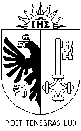 republique et canton de geneveDépartement de l'instruction publique, de la formation et de la jeunesseEnseignement secondaire IICollège et Ecole de Commerce André-Chavannerepublique et canton de geneveDépartement de l'instruction publique, de la formation et de la jeunesseEnseignement secondaire IICollège et Ecole de Commerce André-Chavannerepublique et canton de geneveDépartement de l'instruction publique, de la formation et de la jeunesseEnseignement secondaire IICollège et Ecole de Commerce André-Chavanne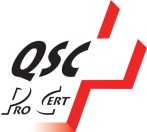 C.E.C. André-ChavanneAvenue Trembley 141209 GenèveGenf, den 7. Dezember 2018Genf, den 7. Dezember 2018